РАЗВИВАЮЩИЕ ЗАДАНИЯ ДЛЯ ДЕТЕЙ 4-5 ЛЕТ ПО ТЕМЕ “ДЕНЬ ПОБЕДЫ”.                                                                           Бондарева А. Е.Есть события и даты, которые глубоко отпечатались в истории всего человечества. О них пишут книги, сочиняют стихи и музыку. Главное же - о них помнят. И эта память передается из поколения в поколение и не дает померкнуть далеким дням и событиям. Одним из таких событий стала Великая Отечественная война нашего народа против фашисткой Германии. Память о ней должен сохранить каждый россиянин. В День Победы - 9 мая чтят память тех, кто погиб, и кланяются всем тем, кто остался в живых.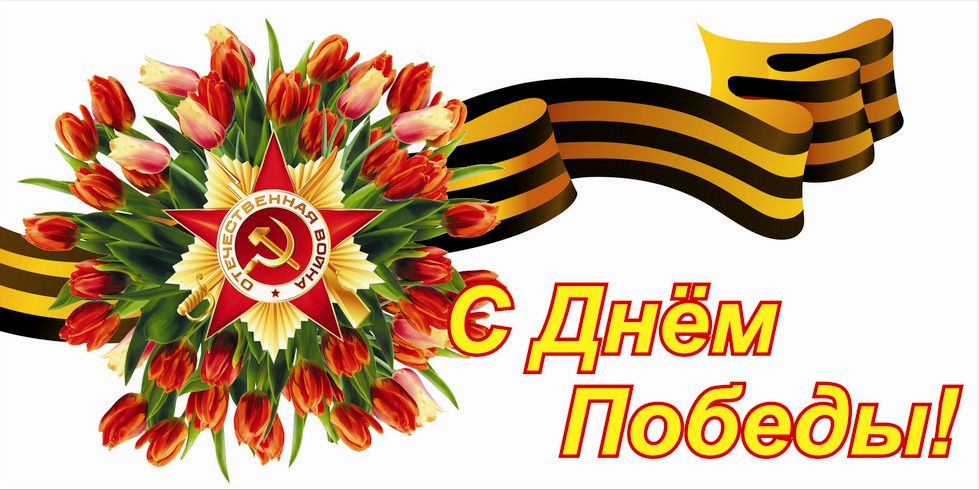 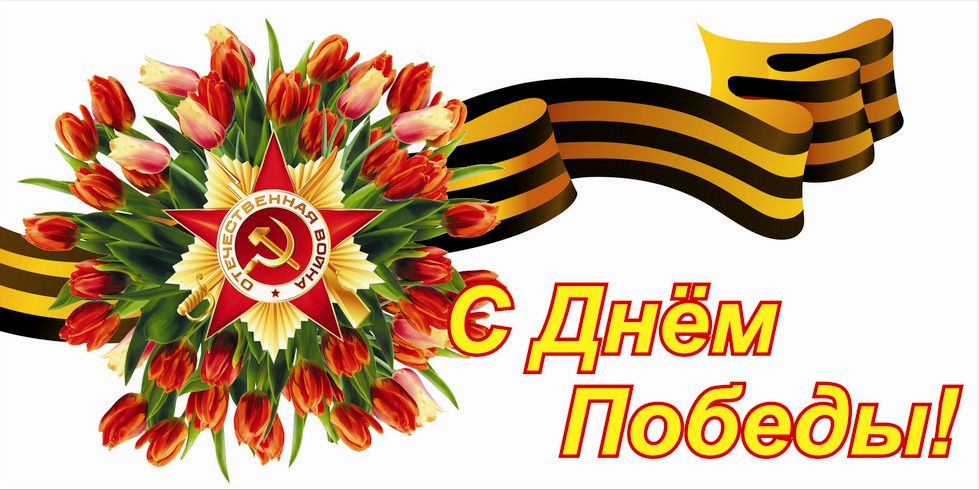    Расскажите детям:       Какой праздник отмечается в нашей стране 9 мая и почему он называется "День Победы"; о героях Великой Отечественной войны, рассмотрите иллюстрации в книгах.      Вспомните, кто из ближайших родственников принимал участие в Великой Отечественной войне, рассмотрите иллюстрации в книжках, фотографии родственников (дома).    ПОИГРАЙТЕ С ДЕТЬМИ:   *** Упражнение "Скажи по-другому"(учимся подбирать синонимы).Смелый - храбрый,Отважный - …Геройский -.  ***Упражнение "Скажи наоборот"(учимся подбирать антонимы).Смелый - трусливый.Враг -.Мир -.***Учимся подбирать однокоренные слова.Герой - геройский, героический, героизм.Защита - защитник, защищать, защищенный. Познакомить ребенка с пословицей и объясните её значение"Мир строит, а война разрушает".   ***Закрепите пальчиковую гимнастику.Майский праздник - (кулачок-ладошка попеременно)День Победы, - (кулачок-ладошка попеременно)Отмечает вся страна - (кулачок-ладошка попеременно)Надевают наши деды - (сгибают-разгибают пальчики)Боевые ордена. - (сгибают-разгибают пальчики)   *** Учимся разгадывать загадки.Он поднимает в небесаСвою стальную птицу.Он видит горы и леса,Воздушные границы.Зачем летит он в вышину?Чтоб защищать свою страну! (Военный лётчик)Он защищает рубежиИ рощу, и дубраву,Оберегает поле ржи,Далёкую заставу.И долг военного такой:Хранить покой и твой, и мой. (Пограничник)Его машина вся в броне,Как будто черепаха.Ведь на войне как на войне,Здесь не должно быть страха!Ствол орудийный впереди:Опасно! Враг не подходи…. (Танкист)Из ограды ствол торчит,Беспощадно он строчит.Кто догадлив, тот пойметТо, что это (Пулемет)Нрав у злодейки буйный, злой,А прозывается ручной.Но совсем не виноватаВ этом грозная (Граната) *** Занимательные задания, выполняя которые ребёнок научится рассуждать логически, сравнивать предметы и объединять их в группы, составлять логические ряды, находить закономерности и т. д.
Задание “Продолжи ряд”Цель: учить детей совершать мыслительные операции.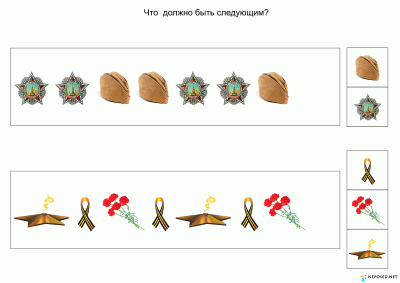 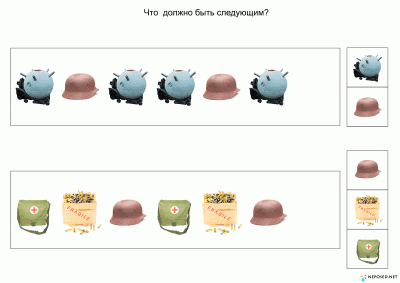       Дидактическая игра “Кому что нужно”      Цель: формировать представление о военных профессиях; развивать      внимание, память, речь.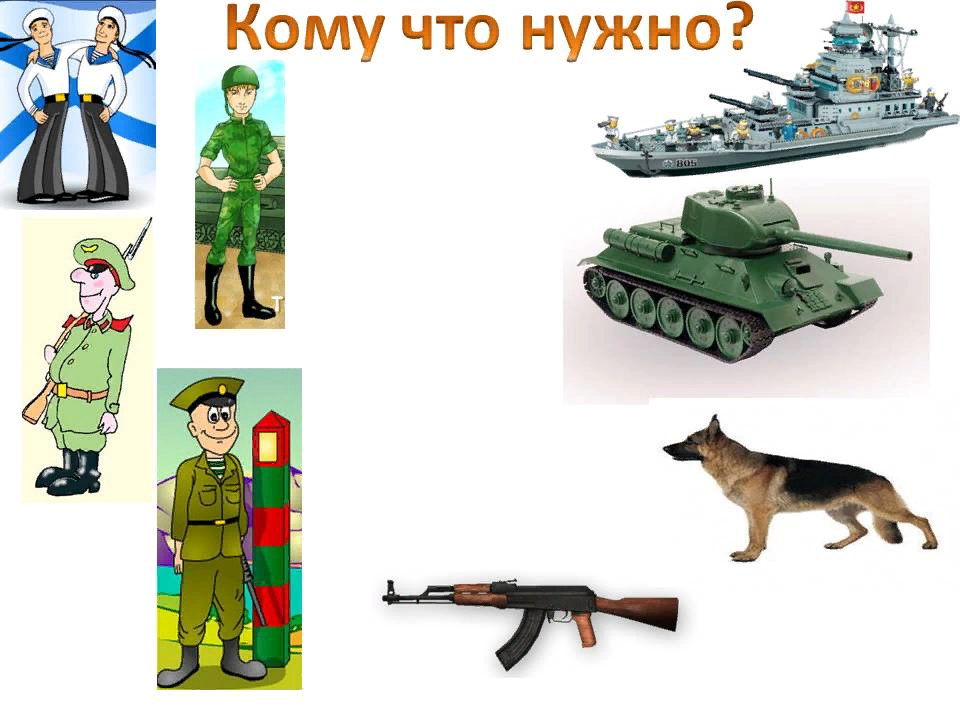 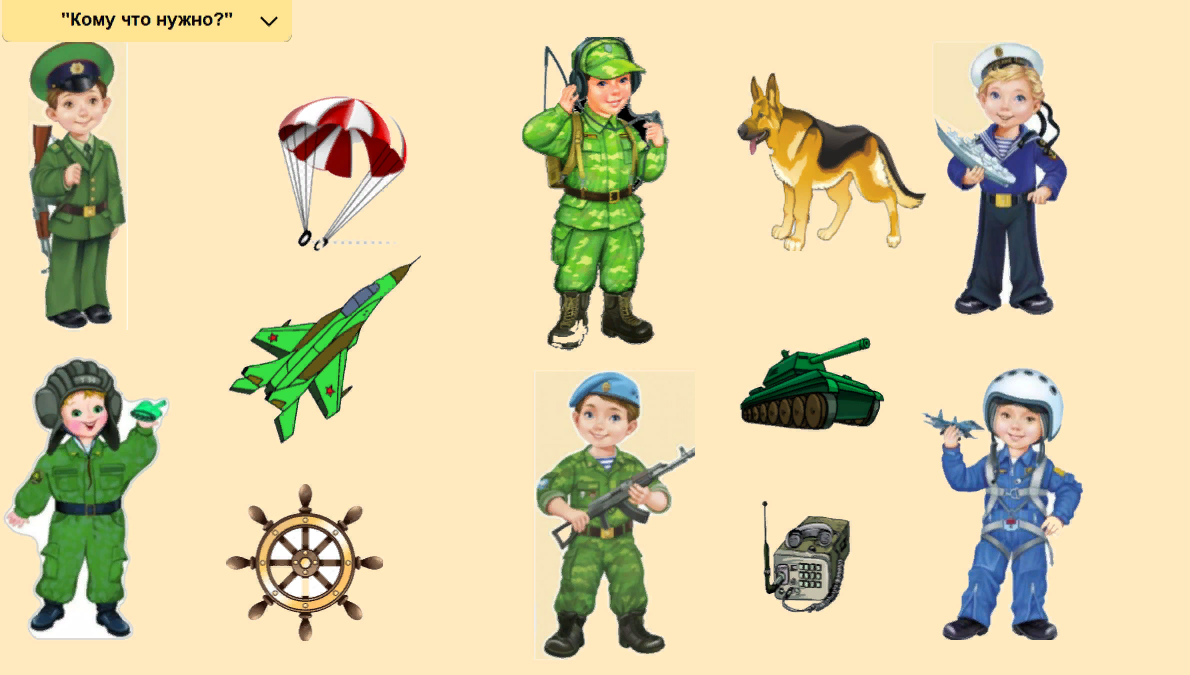 Дидактическая игра “Четвёртый лишний”Цель игры: развивать умение классифицировать предметы по существенному признаку, обобщать.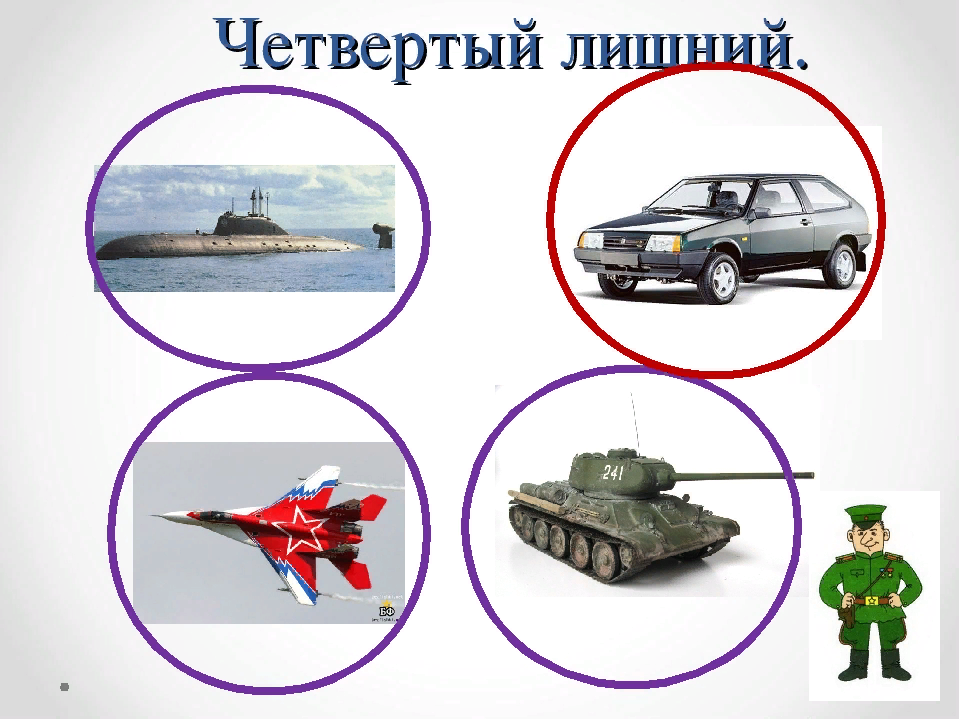 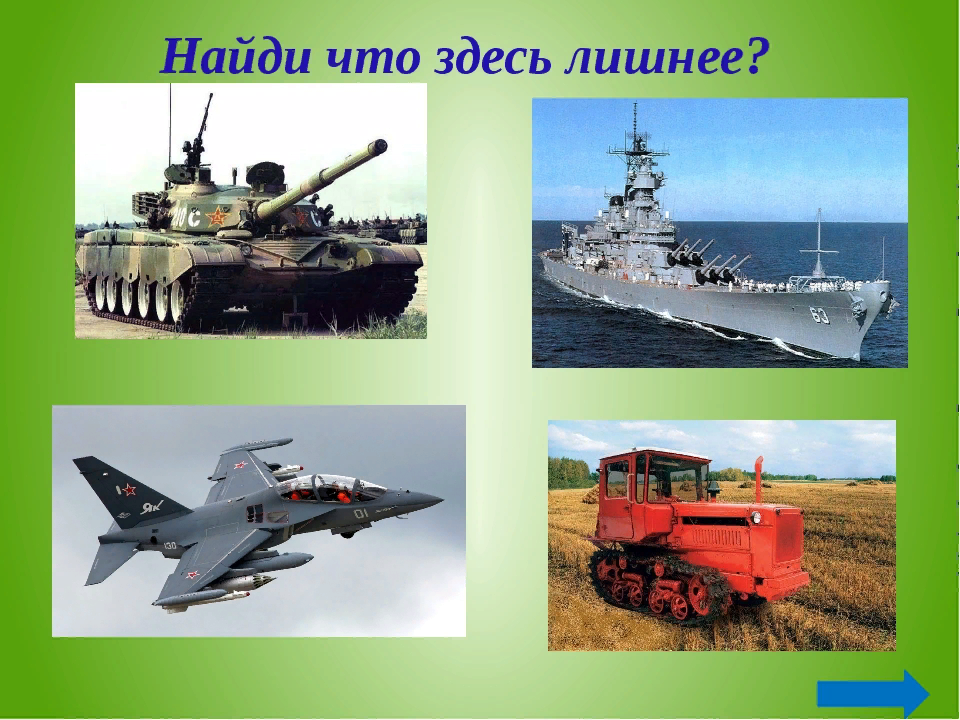                  Дидактическая игра “Найди тень”Цель: развивать у детей приёмы зрительного наложения, память,     наблюдательность. Попросите ребенка назвать каждый объект. Найдите тень для каждого из них. 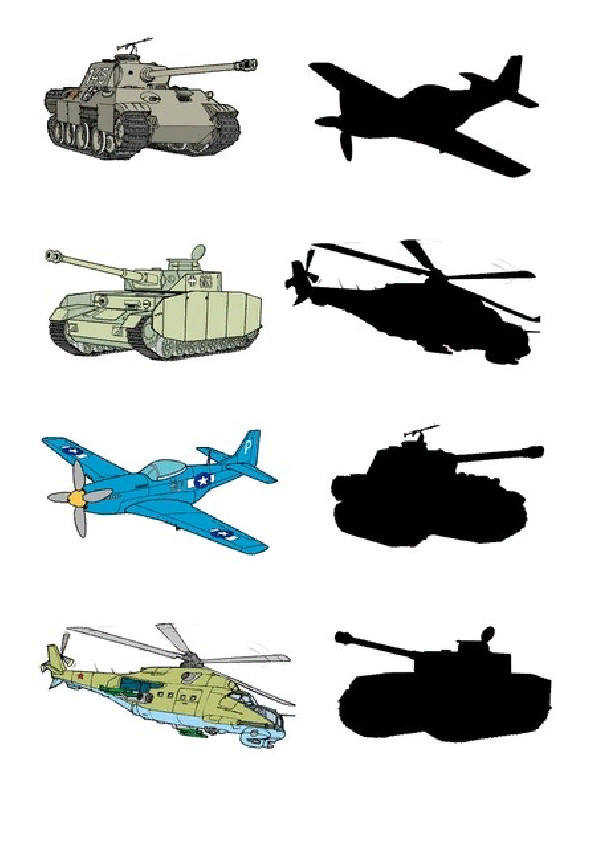 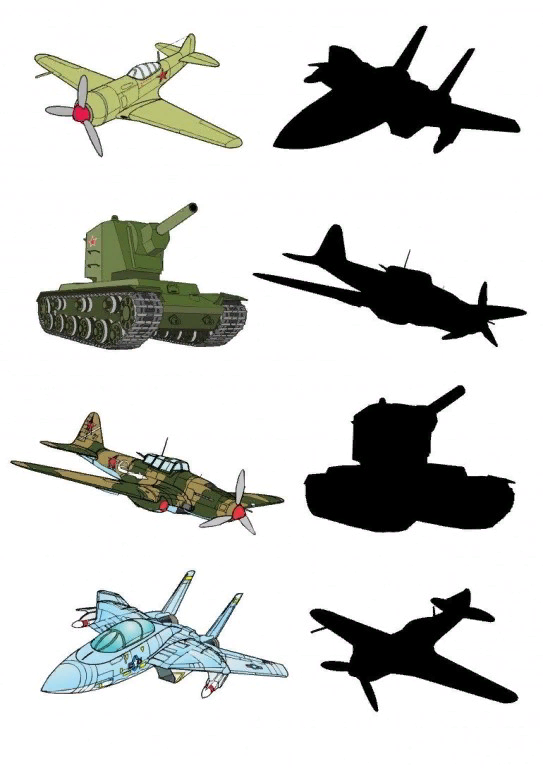 Задания на развитие зрительного восприятия, мышления.В лесу затаилось 3 немецких танка. Помоги их отыскать.     ПРЕДЛОЖИТЕ РЕБЁНКУ ОТВЕТИТЬ НА ВОПРОСЫ: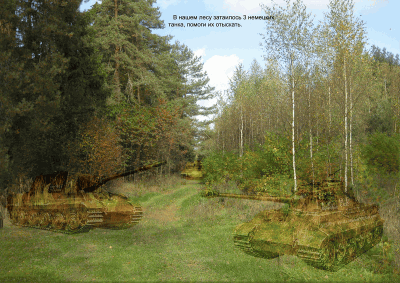 - Какой праздник мы отмечаем 9 мая?- В какой стране мы живём?-Что такое государство? Родина?-Что такое граница?- Почему нужно охранять Родину?- Почему День Победы отмечают 9 мая?- Почему в этот день поздравляют ветеранов?